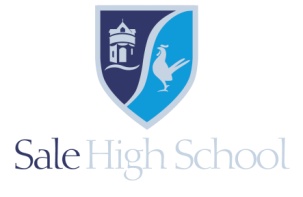 SALE HIGH SCHOOLNorris Road Sale Cheshire M33 3JRTelephone number 0161 973 2713Fax 0161 962 0020Email info@salehighschool.org.ukWebsite www.salehighschool.org.ukMarch 2017Dear ApplicantThank you for expressing an interest in the post of Technology Teacher at Sale High School. The Governors of our innovative school wish to appoint an outstanding teacher with a strong commitment to effective teaching and learning to join our Technology team. Candidates should have a holistic view of the subject, ideally being able to teach across the disciplines of Resistant Materials, Graphics, CAD/CAM and Electronics, although any specialism within these areas will be considered. The ability to also teach KS3 Art would be an advantage.The successful candidate will be committed to high standards with a proven track record of consistently delivering good/outstanding lessons to KS4. We would welcome applications from NQT’s and RQT’s and provide excellent support to these colleagues.You will be joining a school committed to providing an outstanding education to every one of its children. Sale High School is a rapidly improving 11-16 mixed gender High School graded as a “good school with Outstanding features” (June 2015) The students of Sale High School built upon this success and achieved outstanding results in 2016, breaking records yet again.Our students surpassed the 60% boundary for at least 5 A*-C Grades including English and Mathematics and we saw records broken for a full range of subjects in both attainment and student progress. Our Progress 8 data is very strong and suggests students at our school achieve a third of a grade above the national expectations across the curriculum.The success of the English Baccalaureate route saw 33% of students achieving this full suite of qualifications, which is well above the last published National Average of 24%.100% of students achieved A*-C in Chemistry, Physics and Biology, 88% in Art, 84% in Drama, 80% in English Language and 80% in Music. Over 85% achieved their benchmark in RE 73% in History, 76% in Food Technology, 79% in English Literature and 72% in Spanish,We are proud of our inclusive ethos and that students, whatever their background are achieving so much better than the National Average. Our pupil premium gap is 6% compared to the last published national gap of 27% and is one of the best in Trafford. This means we are serving all our students well.You will have access to the benefits of working in a school with Specialist Technology status, including:Interactive technology in every classroomAll staff are provided with a laptop or Surface Pro tablet6 fully equipped IT SuitesFully equipped Technology department including laser cutter and 3D printerRecently refurbished state of the art libraryA sincere commitment to professional development for all staffThe school is in a good location, easily accessible from Manchester, Warrington and Cheshire.All members of staff are supported by an excellent CPD programme to ensure professional standards are maintained. We have developed excellent supportive structures in order to support colleagues who demonstrate potential for growth and leadership progression.If you have high expectations, are ambitious for young people and believe every child matters, the leadership team invite you to take part in our journey to Outstanding.The closing date for the application is Tuesday 18 April 2017 at 12 noon. Interviews will take place w/c 24 April 2017. Please address your application to the Head Teacher, along with the completed application form and supporting letter. The supporting letter of application should not exceed 1500 words. If you are emailing your application back please use recruitment@salehighschool.org.uk.Yours sincerelyLynn NichollsLynn NichollsHead TeacherEnc